Stagione Sportiva 2023/2024CORTE SPORTIVA D’APPELLO TERRITORIALELa Corte sportiva d’appello territoriale presso il Comitato Regionale Marche, composta daAvv. Piero Paciaroni - Presidente Dott. Giovanni Spanti - VicepresidenteAvv. Francesco Scaloni – ComponenteDott. Lorenzo Casagrande Albano – Componente Segretario f.f.Dott.ssa Valentina Pupo – ComponenteAvv. Francesco Paoletti – ComponenteDott.ssa Donatella Bordi – Componentenella riunione del 23 ottobre 2023, ha pronunciato:  Dispositivo n. 4/CSAT 2023/2024Reclamo n. 4/CSAT 2023/2024a seguito del reclamo n. 4 promosso dalla A.S.D. I. L. BARBARA MONSERRA in data 03/10/2023 avverso la sanzione sportiva della ripetizione della gara applicata dal Giudice sportivo territoriale del Comitato Regionale Marche con delibera pubblicata sul Com. Uff. n. 49 del 27/09/2023.         DISPOSITIVO                                                                         P.Q.M. la Corte sportiva d’appello territoriale, definitivamente pronunciando, accoglie il reclamo e, per l’effetto, omologa il risultato della gara A.S.D. I.L. BARBARA MONSERRA – A.S.D. FABRIANO CERRETO 1-0 conseguito sul campo.Dispone restituirsi il relativo contributo e manda alla Segreteria del Comitato Regionale Marche per gli adempimenti conseguenti.Così deciso in Ancona, nella sede della FIGC - LND - Comitato Regionale Marche, in data 23 ottobre 2023.                                                                                                                       Il Relatore e Presidente                                                                                                                            F.to in originale                                                                                                                             Piero PaciaroniDepositato in Ancona in data 23 ottobre 2023Il Segretario f.f.                                                                                            F.to in originaleLorenzo Casagrande Albano            Dispositivo n. 5/CSAT 2023/2024Reclamo n. 5/CSAT 2023/2024a seguito del reclamo n. 5 promosso dalla A.S.D. SAN BIAGIO in data 09/10/2023 avverso le sanzioni sportive della ammenda di € 100,00 (cento/00), della inibizione fino al 04/12/2023 al dirigente PISTAGNI MASSIMILIANO e della squalifica per 4 (quattro) giornate al calciatore DI PANCRAZIO FEDERICO applicate dal Giudice sportivo territoriale della Delegazione Provinciale Ancona con delibera pubblicata sul Com. Uff. n. 26 del 04/10/2023.    DISPOSITIVO                                                                         P.Q.M. la Corte sportiva d’appello territoriale, definitivamente pronunciando, accoglie parzialmente il reclamo e, per l’effetto, riduce la squalifica al calciatore DI PANCRAZIO FEDERICO a 3 (tre) giornate; lo respinge nel resto.Dispone restituirsi il relativo contributo e manda alla Segreteria del Comitato Regionale Marche per gli adempimenti conseguenti.Così deciso in Ancona, nella sede della FIGC - LND - Comitato Regionale Marche, in data 23 ottobre 2023.Il Relatore                                                                                                               Il Presidente                                                         F.to in originale                                                                                                       F.to in originaleLorenzo Casagrande Albano                                                                                  Piero PaciaroniDepositato in Ancona in data 23 ottobre 2023Il Segretario f.f.                                                                                            F.to in originaleLorenzo Casagrande Albano          Pubblicato in Ancona ed affisso all’albo del C.R. M. il 23/10/2023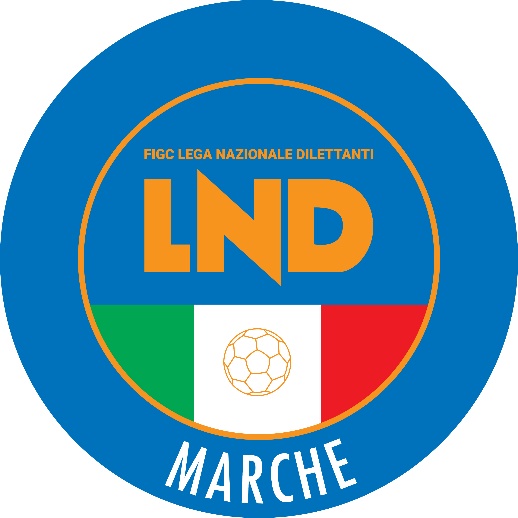 Federazione Italiana Giuoco CalcioLega Nazionale DilettantiCOMITATO REGIONALE MARCHEVia Schiavoni, snc - 60131 ANCONACENTRALINO: 071 285601 - FAX: 071 28560403sito internet: marche.lnd.ite-mail: crlnd.marche01@figc.itpec: marche@pec.figcmarche.itComunicato Ufficiale N° 72 del 23 ottobre 2023Il Segretario(Angelo Castellana)Il Presidente(Ivo Panichi)